Publicado en Bilbao el 31/12/2019 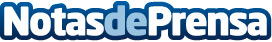 La Doctora Claudia López recomienda informarse y actuar de forma inmediata en caso de traumatismo dentalLa Doctora Claudia López da una serie de recomendaciones para actuar en caso de traumatismo dentalDatos de contacto:Gustavo674959421Nota de prensa publicada en: https://www.notasdeprensa.es/el-traumatismo-dental-y-sus-posibles_1 Categorias: Medicina Industria Farmacéutica Odontología http://www.notasdeprensa.es